Trying Translations1)   The preimage is drawn on the graph on the right. Translate it 3 units left and up 5 units.Label 6 corresponding points of your choice (on both the image and preimage).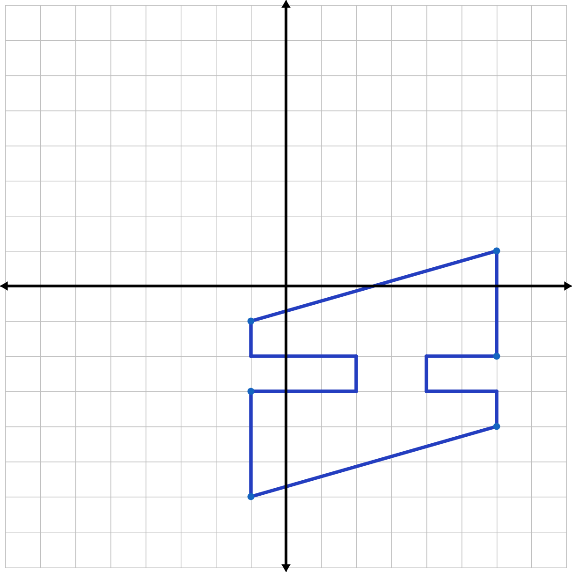 2)   The preimage is drawn on the graph on the right. Translate it using the following algebraic rule: .Label 6 corresponding points of your choice (on both the image and preimage).3)   The preimage is drawn on the graph on the right. Translate it using the following vector: . Label 6 corresponding points of your choice (on both the image and preimage).